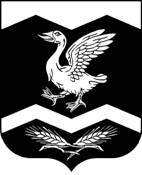                                                    КУРГАНСКАЯ ОБЛАСТЬ                                    ШАДРИНСКИЙ МУНИЦИПАЛЬНЫЙ ОКРУГАДМИНИСТРАЦИЯ  ОЛЬХОВСКОГО  СЕЛЬСОВЕТА                                                     РАСПОРЯЖЕНИЕот 09.02.2022 г.    №  4- рс. ОльховкаО внесении изменений в распоряжение Администрации Ольховского сельсовета               от 30.05.2016 г. № 29-р«Об утверждении Правил внутреннего трудового распорядка работников и должностных лиц АдминистрацииОльховского  сельсовета»В соответствии с п. 2 ст. 1 Федерального закона от 12.11.2019 г. № 372-ФЗ «О внесении изменений в Трудовой кодекс Российской Федерации в части установления гарантий женщинам, работающим в сельской местности» (вступившего в законную силу 23.11.2019 г.)  -РАСПОРЯЖАЮСЬ:1.Внести изменения в Правила внутреннего трудового распорядка работников и должностных лиц Администрации Ольховского сельсовета:1.1.  статью 5 «Рабочее время. Время отдыха», пункт 5.2 «Время отдыха» дополнить подпунктом 5.2.5 следующего содержания:5.2.5. «Женщины, работающие в сельской местности, имеют право:- на предоставление по их письменному заявлению одного дополнительного выходного дня в месяц без сохранения заработной платы».2. Контроль за выполнением настоящего распоряжения оставляю за собой.Глава Ольховского сельсовета                                                  Д.Л.Мезенцев